Добрый день, уважаемые коллеги!С 2014 года реализуется Подпрограмма «Развитие туризма в городском округе город Елец на 2014-2020 годы», которая направлена на продвижение туристского продукта города на мировом и внутреннем туристских рынках. В 2016 году Управлению культуры были переданы полномочия по проведению мероприятий, популяризирующих туристско-рекреационные ресурсы на территории городского округа город Елец.В отчетном году Управлением была проведена активная работа по продвижению туристского потенциала города. Одна из основных задач, стоявших перед Управлением – это организация и проведение событийных туристских фестивалей и мероприятий.В течение года в городе прошло 12 событийных мероприятий, основная цель которых – развитие туризма. Для сравнения: в 2015 году было проведено 5 событийных мероприятий, в 2016 – 8. В этом году впервые как событийное мероприятие был проведен Молодежный фестиваль экстремальных видов спорта «Спорт, весна, экстрим», который вызвал большой интерес у жителей и гостей города.В рамках фестиваля «Антоновские яблоки» впервые состоялись акция посадки яблоневого сада в Городском парке и художественный конкурс «Елец бунинский». По итогам этого конкурса в художественном отделе краеведческого музея открылась экспозиция, посвященная жизни и творчеству И.А. Бунина. По версии «Национального календаря событий» фестиваль «Антоновские яблоки» вошел в ТОП десяти лучших событий осени 2017 года. По итогам областного конкурса «Путеводная звезда-2017» фестиваль стал лауреатом в номинации «Лучшее событийное мероприятие в сфере туризма».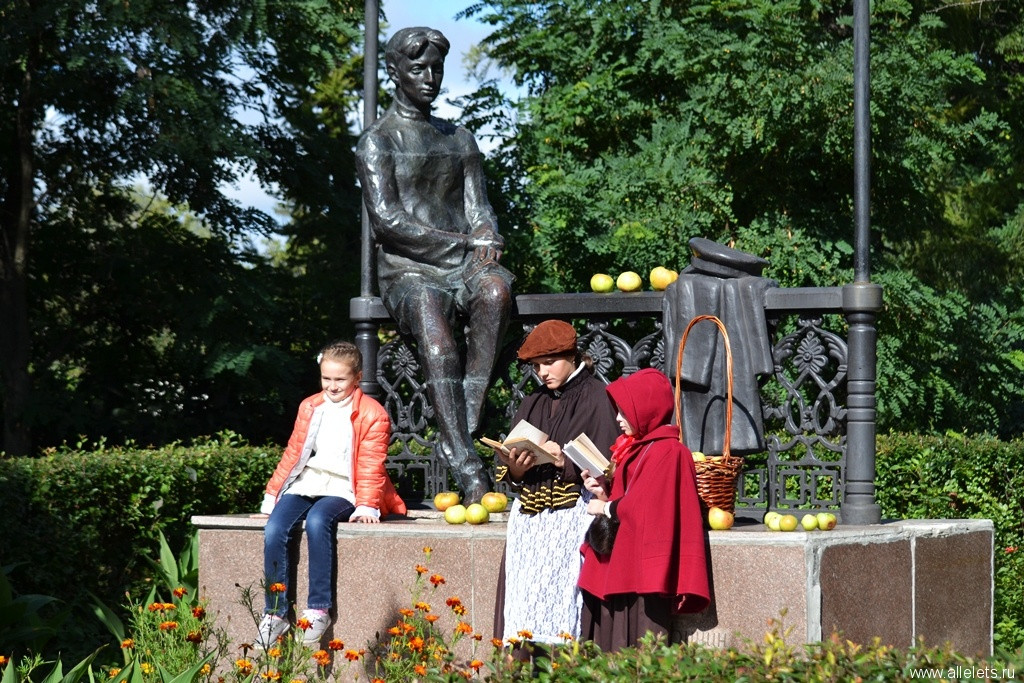 В общей сложности событийные мероприятия, проведенные на территории городского округа город Елец, в 2017 году посетили более 160 тыс. человек, из них:  туристов – 9800 чел.; экскурсантов – 22100 чел.; участников – 12700 чел.; жителей – 118900 чел. В 2016 году – около 100 тыс. чел.С целью продвижения туристского потенциала Ельца, специалисты Управления культуры, елецкого туристско-информационного центра, Елецкого городского краеведческого музея, Центра туризма города Ельца приняли участие в 12-ой Международной туристской выставке «Интурмаркет-2017» (ITM).На стенде Липецкой области была представлена разнообразная печатная продукция о Ельце, предприятиях размещения, событийных мероприятиях, сувенирная продукция местных производителей, новые экскурсионные маршруты.На главной сцене Центрального федерального округа демонстрировались рекламные ролики о Ельце, с интересной концертной программой выступили творческие коллективы города. Презентационная программа вызвала большой интерес у профессионалов туристской отрасли.В марте 2017 года проходила 24-я Московская международная выставка «Путешествия и туризм» (MITT), на которой была представлена рекламная печатная продукция о туристском потенциале города.Для увеличения туристского потока и продвижения города Ельца на внутреннем и международном туристских рынках большое внимание уделяется рекламной деятельности. Предприятия туристской индустрии совместно с органами власти активно сотрудничают со СМИ местного, регионального и федерального уровней, что позволяет привлечь туристов не только из близлежащих областей, но и более отдаленных регионов, а также из-за рубежа. В специализированном журнале для представителей туриндустрии и потенциальных инвесторов «Отдых в России»№ 90 опубликована рекламная статья «Елец-город мастеров». В липецкой газете «Итоги недели» № 39 (18.09 – 24.09) опубликована статья «Яблоки дохода» о фестивале «Антоновские яблоки» и развитии туристского потенциала города Ельца в целом».В электронном журнале «Пора путешествовать по России», издаваемым агентством (ФРОС «Region PR»), с которым активно сотрудничает Управление культуры города Ельца, опубликована информация по событийным мероприятиям «Антоновские яблоки», «Играй, гармонь елецкая!». Данное издание дало возможность рассказать о самых ярких туристских событиях нашего города как профессионалам туристской отрасли, так и путешественникам-любителям.В январе 2018 года на страницах сборника «#ПораПутешествоватьПоРоссии» уже опубликованы статьи о событийных мероприятиях города Ельца, вошедших в «Национальный календарь событий» России: «Антоновские яблоки», «Русская закваска», «Играй, гармонь Елецкая!», «Военно-историческая реконструкция, посвященная боям 1941 года за город Елец». Сборник размещен на официальном сайте Национальной премии «Russian Event Awards», сайтах премии «Маршрут года» и «Туристский сувенир», что позволило проинформировать заинтересованных лиц не только на местном, региональном, но и на федеральном уровнях.Информация обо всех событийных мероприятиях своевременно размещается в автоматизированной информационной системе «Единое информационное пространство в сфере культуры», откуда, в свою очередь, попадает на страницы соц. сетей и сайтов министерства культуры РФ.Город Елец активно сотрудничает с Ассоциацией малых туристских городов и принимает участие во всех ее проектах. В июне 2017 года делегация города Ельца приняла участие в III Фестивале малых туристских городов России, который прошел в городе Суздаль (Владимирская область). В рамках фестиваля работали творческие площадки, торговые и гастрономические ряды. На центральной улице Суздаля было организовано костюмированное шествие, участниками которого стали делегации из малых городов России.В дни проведения фестиваля состоялся гастрономический конкурс. Команда поваров города Ельца награждена дипломом «За сохранение традиций русской кухни».По инициативе АМТГ во всех городах-членах Ассоциации состоялся литературный проект «Древний город листает страницы». В данном проекте Елец участвует ежегодно.Мы также сотрудничаем с Союзом городов Воинской Славы, которые оказывают нам информационную поддержку.Летом 2018 года мы планируем принять участие в IV Фестивале Малых туристских городов, который пройдет в Тюменской обл. (городе Тобольск).В августе на территории Липецкой области проходили съемки юбилейного 200-го выпуска программы «Поедем, поедим!», которые завершились гастрономическим фестивалем «Вкусная карта Липецкой области» в Нижнем парке г. Липецка. На фестивале была презентована вкусная карта Ельца и купеческие блюда по старинным рецептам.В рамках 3-хдневного ознакомительного тура по Липецкой области город Елец посетила делегация журналистов ведущих информационных агентств, представителей государственных структур Италии, студенческой журналистики, а также российские туроператоры.Возглавил делегацию заместитель директора Регионального Агентства по туризму Региона Лацио (Италия), профессор римского университета в Тор Вегата Паоло Джунтарелли. Гости остались под большим впечатлением от древнего города Ельца и выразили желание рассказать о нашем регионе своим читателям и зрителям. В отчетном периоде Управление культуры приняло участие в областном конкурсе «Путеводная звезда 2017».По итогам конкурса город Елец получил наибольшее количество призовых мест, став лауреатом в 5 номинациях:На региональном этапе Всероссийского конкурса профессионального мастерства работников сферы туризма «Лучший по профессии в индустрии туризма» победителем в номинации «Лучший работник службы приема и размещения гостиницы/иного средства размещения» стала Никитина Мария Вячеславовна – гостиница «Елец».Свой вклад в развитие туризма в городе внесли его жители: ИП Серафим Глушков и Валентина Пономарева.Которые принимали участие в различных конкурсах, таких как «Туристический сувенир», всероссийская туристская премия «Маршрут года», Национальной премии в области событийного туризма «Russian Event Awards» 2017, премии в области развития общественных связей«RuPoR», где они заняли призовые места.С целью повышения качества сервиса в сфере питания и досуга, а также увеличения привлекательности предприятий питания для жителей и гостей города 20 декабря 2017 года Управлением культуры администрации городского округа город Елец был проведен открытый городской конкурс «Лучший официант 2017 года», в котором приняли участие официанты предприятий питания Ельца и Елецкого района. Одним из членов жюри данного конкурса был руководитель ассоциации рестораторов Липецкой области Плотников Андрей Владимирович, который не только оценивал участников, но и поделился своими знаниями и дал ценные советы.В течение всего года мы сотрудничаем с елецким туристско-информационным центром, Центром туризма города Ельца, туроператорами Центрального Черноземья («Турфирма Ильиной» (Белгород), «Терра Воронеж», «Джин Тур» (Тамбов) ).В продвижении туристского потенциала города Ельца нам оказывают поддержку Управление культуры и туризма Липецкой области, Областной Центр событийного туризма, которые помогают продвигать наши событийные мероприятия в областные СМИ, такие как Липецкий туристский сервер, Телерадиокомпания «Липецкое время», ГТРК «Липецк», Информационно-справочный портал СМИ Липецкой области «Lipetskmedia», Информационно-справочный портал «Gorod48», Липецкий городской портал «Gorodlip», «Липецкая газета», «Липецкие известия», Информационно-экспертный онлайн-журнал «Первый Липецкий» и многие другие.На повышение значимости в культурном пространстве города по популяризации культурно-исторического наследия, как ресурса туризма, ориентирован «Елецкий городской краеведческий музей».За отчетный период музеем были разработаны 7 новых экскурсионных программ различной тематики. Совместная деятельность по разработке экскурсионных программ продолжается.Елец вошёл во всероссийскую патриотическую программу «Дороги Победы» С июля 2017 года Российским военно-историческим обществом совместно с Агентством развития внутреннего туризма запущены однодневные экскурсии для школьников по военно-историческим маршрутам на территории Российской Федерации. Один из таких маршрутов включает посещение города воинской славы Ельца (маршрут: г. Москва – г. Богородицк – г. Елец – г. Москва). В рамках туристического проекта «Дороги Победы» Елец посетили более 1000 человек.По инициативе Министерства культуры РФ в период с 20 сентября по 20 ноября 2017 года в рамках Национальной детской программы «Моя Россия» реализовался туристский маршрут «Духовные истоки», в период проведения которого почти тысяча человек (дети, подростки, молодежь) из разных регионов России посетили город Елец.Ежемесячно Управление культуры собирает и систематизирует информацию о количестве туристов и экскурсантов, посещающих Елец. В результате анализа полученной информации мы можем сделать вывод о том, что из года в год туристский поток в город Елец увеличивается.Основной поток туристов прибывает из Московской, Ленинградской, Тамбовской, Белгородской, Воронежской, Ростовской, Саратовской и др. областей. Также Елец посещают иностранные туристы из: США, Франции, Германии, Северной Кореи, Китая, Италии, Португалии, Нидерландов, Финляндии и др. Развитию туристской инфраструктуры города способствует увеличение туристского потока. Как следствие, появляются новые рабочие места. В 2017 году открылись: магазин сувенирной продукции «Кружевной край», галерея «Художник», выставочный зал (багетная мастерская), гостиница «Снегири», монастырская гостиница для паломников, кафе «Макао» и «Мимино». Все это, в свою очередь, ведет к увеличению налогооблагаемой базы и поступлению средств от налогов в бюджет города.Анализируя итоги работы в сфере туризма, мы можем сделать вывод: развитие туристской инфраструктуры, улучшение качества проведения событийных мероприятий, увеличение количества участников событийных мероприятий, разработка новых экскурсионных маршрутов по городу Ельцу, увеличение туристского потока свидетельствует о повышение привлекательности города у туристов и экскурсантов из различных регионов России и из-за рубежа.Но есть и трудности, с которыми нам приходится сталкиваться: в первую очередь, это не достаточно высокий уровень туристского сервиса; во-вторых, отсутствие туроператоров, работающих на прием; в-третьих – недостаточная активность местных предприятий индустрии туризма по вопросам участия в различных местных и выездных мероприятиях туристской направленности. На сегодняшний день перед нами стоят следующие основные задачи: развитие перспективных видов туризма на основе исследований туристского потенциала, создание условий устойчивого развития туризма в городе, повышение качества туристского сервиса, увеличение внутреннего и въездного туристского потока путем продвижение городского округа город Елец на российском и международном рынках туристских услуг.Заканчивая свой доклад, хотелось бы акцентировать свое внимание на следующем. Туризм – это прежде всего отрасль экономики. Правильное использование туристских ресурсов в целях привлечения туристов и экскурсантов позволит получить соответствующий доход от данной отрасли и сделать вклад в развитие города.Спасибо за внимание! 